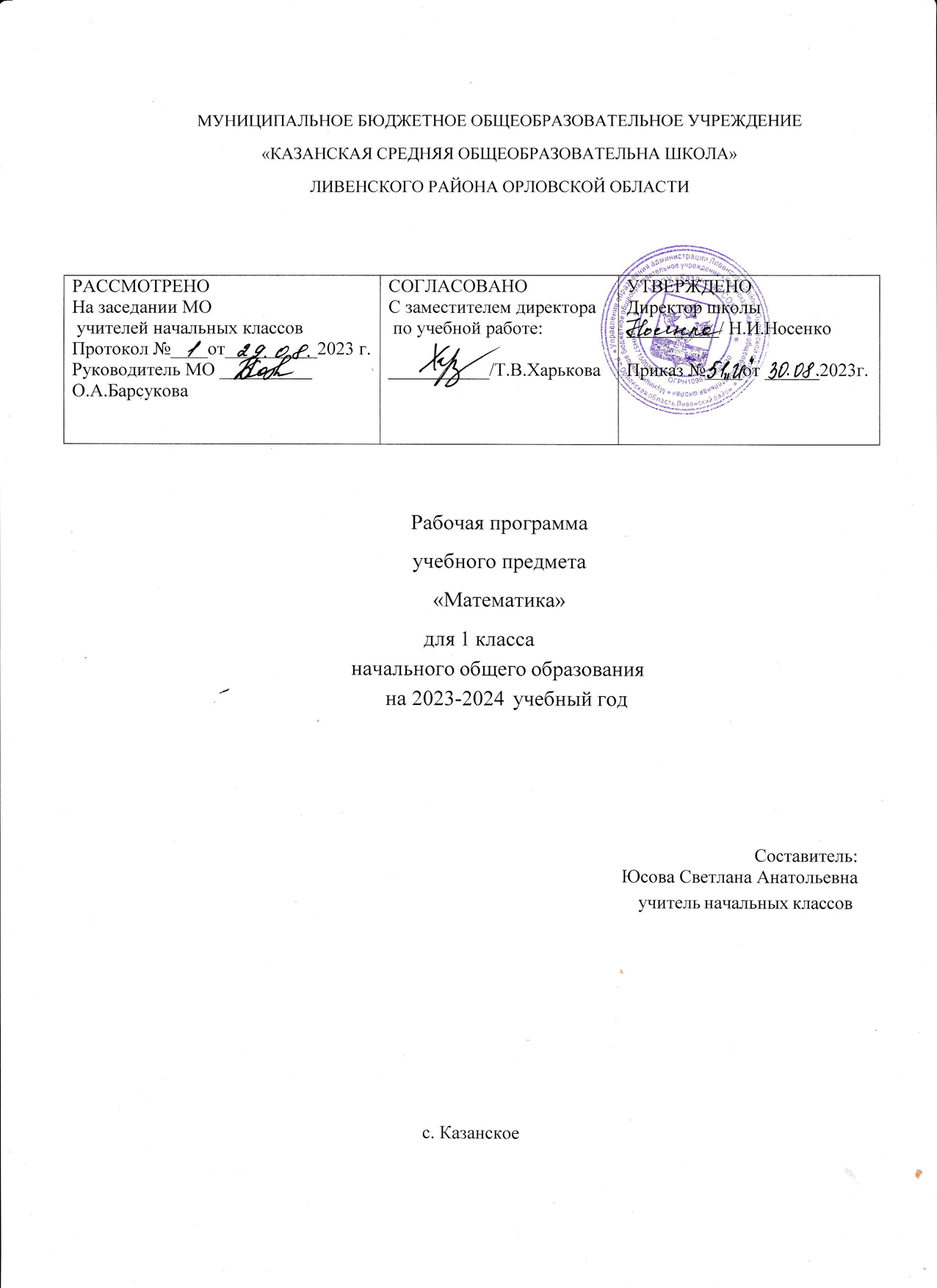 Пояснительная записка Рабочая программа разработана на основе Федерального государственного образовательного стандарта начального общего образования, Концепции духовнонравственного развития и воспитания личности гражданина России, планируемых результатов начального общего образования, Примерной основной образовательной программы начального общего образования, Примерной программы по математике и авторской программы М. И.Моро, М. А.Бантова «Математика». Начальный курс математики – курс интегрированный: в нем объединен арифметический, алгебраический и геометрический материал. При этом основу начального курса составляют представления о натуральном числе и нуле, о четырех арифметических действиях с целыми неотрицательными числами и важнейших их свойствах, а также основанное на этих знаниях осознанное и прочное усвоение приемов устных и письменных вычислений. Цели программы: - формирование элементов самостоятельной интеллектуальной деятельности на основе овладения несложными математическими методами познавания окружающего мира (умения устанавливать, описывать, моделировать и объяснять количественные и пространственные отношения); - развитие основ логического, знаково-символического и алгоритмического мышления; - развитие пространственного воображения; - развитие математической речи; - формирование системы начальных математических знаний и умений, их применение для решения учебно-познавательных и практических задач; - формирование умения вести поиск информации и работать с ней; - формирование первоначальных представлений о компьютерной грамотности; - развитие познавательных способностей; - воспитание стремления к расширению математических знаний; - формирование критичности мышления; - развитие умений аргументировано обосновывать и отстаивать высказанное суждение, оценивать и принимать суждения других. Основными задачами являются: - развивать образного и логического мышления, воображения; - формирование предметных умений и навыков, необходимых для успешного решения учебных и практических задач, продолжения образования; - освоение основ математических знаний, формирование первоначальных представленных представлений о математике; - воспитание интереса к математике, стремления использовать математические знания в повседневной жизни. Место предмета в учебном плане На изучение математики в каждом классе отводится 4 часа в неделю. На изучение математики в каждом классе начальной школы отводится по 4 ч в неделю. Курс рассчитан на 540 ч: в 1 классе — 132 ч (33 учебные недели), во 2—4 классах — по 136 ч (34 учебные недели в каждом классе)СОДЕРЖАНИЕ УЧЕБНОГО ПРЕДМЕТАОсновное содержание обучения в программе представлено разделами: «Числа и величины»,«Арифметические действия», «Текстовые задачи», «Пространственные отношения и геометрические фигуры», «Математическая информация».Числа и величиныЧисла от 1 до 9: различение, чтение, запись. Единица счёта. Десяток. Счёт предметов, запись результата цифрами. Число и цифра 0 при измерении, вычислении.Числа в пределах 20: чтение, запись, сравнение. Однозначные и двузначные числа. Увеличение (уменьшение) числа на несколько единиц.Длина и её измерение. Единицы длины: сантиметр, дециметр; установление соотношения между ними.Арифметические действияСложение и вычитание чисел в пределах 20. Названия компонентов действий, результатов действий сложения, вычитания. Вычитание как действие, обратное сложению.Текстовые задачиТекстовая задача: структурные элементы, составление текстовой задачи по образцу. Зависимость между данными и искомой величиной в текстовой задаче. Решение задач в одно действие.Пространственные отношения и геометрические фигурыРасположение предметов и объектов на плоскости, в пространстве: слева/справа, сверху/снизу, между; установление пространственных отношений.Геометрические фигуры: распознавание круга, треугольника, прямоугольника, отрезка. Построение отрезка, квадрата, треугольника с помощью линейки на листе в клетку; измерение длины отрезка в сантиметрах.Математическая информацияСбор данных об объекте по образцу. Характеристики объекта, группы объектов (количество, форма, размер). Группировка объектов по заданному признаку.Закономерность в ряду заданных объектов: её обнаружение, продолжение ряда.Верные (истинные) и неверные (ложные) предложения, составленные относительно заданного набора математических объектов.Чтение таблицы (содержащей не более 4-х данных); извлечение данного из строки, столбца; внесение одного-двух данных в таблицу. Чтение рисунка, схемы с одним-двумя числовыми данными (значениями данных величин).Двух-трёхшаговые инструкции, связанные с вычислением, измерением длины, изображением геометрической фигуры.Универсальные учебные действия (пропедевтический уровень)Универсальные познавательные учебные действия:—	наблюдать математические объекты (числа, величины) в окружающем мире;—	обнаруживать общее и различное в записи арифметических действий;—	понимать назначение и необходимость использования величин в жизни;—	наблюдать действие измерительных приборов;—	сравнивать два объекта, два числа; распределять объекты на группы по заданному основанию;—	копировать изученные фигуры, рисовать от руки по собственному замыслу; приводить примеры чисел, геометрических фигур;—	вести порядковый и количественный счет (соблюдать последовательность).Работа с информацией:—	понимать, что математические явления могут быть представлены с помощью разных средств: текст, числовая запись, таблица, рисунок, схема;—	читать таблицу, извлекать информацию, представленную в табличной форме.Универсальные коммуникативные учебные действия:—	характеризовать (описывать) число, геометрическую фигуру, последовательность из нескольких чисел, записанных по порядку;—	комментировать ход сравнения двух объектов; описывать своими словами сюжетную ситуацию и математическое отношение, представленное в задаче;—	описывать положение предмета в пространстве различать и использовать математические знаки;—	строить предложения относительно заданного набора объектов.Универсальные регулятивные учебные действия:—	принимать учебную задачу, удерживать её в процессе деятельности;—	действовать в соответствии с предложенным образцом, инструкцией;—	проявлять интерес к проверке результатов решения учебной задачи, с помощью учителя устанавливать причину возникшей ошибки и трудности;—	проверять правильность вычисления с помощью другого приёма выполнения действия.Совместная деятельность:—	участвовать в парной работе с математическим материалом;—	выполнять правила совместной деятельности: договариваться, считаться с мнением партнёра, спокойно и мирно разрешать конфликты.ПЛАНИРУЕМЫЕ ОБРАЗОВАТЕЛЬНЫЕ РЕЗУЛЬТАТЫИзучение математики в 1 классе направлено на достижение обучающимися личностных, метапредметных и предметных результатов освоения учебного предмета.ЛИЧНОСТНЫЕ РЕЗУЛЬТАТЫВ результате изучения предмета «Математика» у обучающегося будут сформированы следующие личностные результаты:осознавать необходимость изучения математики для адаптации к жизненным ситуациям, для развития общей культуры человека;развития способности мыслить, рассуждать, выдвигать предположения и доказывать или опровергать их;применять правила совместной деятельности со сверстниками, проявлять способность договариваться, лидировать, следовать указаниям, осознавать личную ответственность и объективно оценивать свой вклад в общий результат;осваивать навыки организации безопасного поведения в информационной среде;применять математику для решения практических задач в повседневной жизни, в том числе при оказании помощи одноклассникам, детям младшего возраста, взрослым и пожилым людям;работать в ситуациях, расширяющих опыт применения математических отношений в реальной жизни, повышающих интерес к интеллектуальному труду и уверенность своих силах при решении поставленных задач, умение преодолевать трудности;оценивать практические и учебные ситуации с точки зрения возможности применения математики для рационального и эффективного решения учебных и жизненных проблем;оценивать свои успехи в изучении математики, намечать пути устранения трудностей;стремиться углублять свои математические знания и умения; пользоваться разнообразными информационными средствами для решения предложенных и самостоятельно выбранных учебных проблем, задач.МЕТАПРЕДМЕТНЫЕ РЕЗУЛЬТАТЫК концу обучения у обучающегося формируются следующие универсальные учебные действия.Универсальные познавательные учебные действия:Базовые логические действия:устанавливать связи и зависимости между математическими объектами (часть-целое; причина-следствие; протяжённость);применять базовые логические универсальные действия: сравнение, анализ,классификация (группировка), обобщение;приобретать практические графические и измерительные навыки для успешного решения учебных и житейских задач;представлять текстовую задачу, её решение в виде модели, схемы, арифметической записи, текста в соответствии с предложенной учебной проблемой.Базовые исследовательские действия:проявлять способность ориентироваться в учебном материале разных разделов курса математики;понимать и адекватно использовать математическую терминологию: различать, характеризовать, использовать для решения учебных и практических задач;применять изученные методы познания (измерение, моделирование, перебор вариантов)Работа с информацией:находить и использовать для решения учебных задач текстовую, графическую информацию в разных источниках информационной среды;читать, интерпретировать графически представленную информацию (схему, таблицу, диаграмму, другую модель);представлять информацию в заданной форме (дополнять таблицу, текст), формулировать утверждение по образцу, в соответствии с требованиями учебной задачи;принимать правила, безопасно использовать предлагаемые электронные средства и источники информации.Универсальные коммуникативные учебные действия:конструировать утверждения, проверять их истинность;строить логическое рассуждение;использовать текст задания для объяснения способа и хода решения математической задачи;формулировать ответ;комментировать процесс вычисления, построения, решения; объяснять полученный ответ с использованием изученной терминологии;в процессе диалогов по обсуждению изученного материала — задавать вопросы, высказывать суждения, оценивать выступления участников, приводить доказательства своей правоты, проявлять этику общения;создавать в соответствии с учебной задачей тексты разного вида - описание (например, геометрической фигуры), рассуждение (к примеру, при решении задачи), инструкция (например, измерение длины отрезка);ориентироваться в алгоритмах: воспроизводить, дополнять, исправлять деформированные;составлять по аналогии; . самостоятельно составлять тексты заданий, аналогичные типовым изученным.Универсальные регулятивные учебные действия:Самоорганизация:планировать этапы предстоящей работы, определять последовательность учебных действий;выполнять правила безопасного использования электронных средств, предлагаемых в процессе обучения.Самоконтроль:осуществлять контроль процесса и результата своей деятельности, объективно оценивать их;выбирать и при необходимости корректировать способы действий;находить ошибки в своей работе, устанавливать их причины, вести поиск путей преодоления ошибок.Самооценка:предвидеть возможность возникновения трудностей и ошибок, предусматривать способы их предупреждения (формулирование вопросов, обращение к учебнику, дополнительным средствам обучения, в том числе электронным);оценивать рациональность своих действий, давать им качественную характеристику.Совместная деятельность:участвовать в совместной деятельности: распределять работу между членами группы (например, в случае решения задач, требующих перебора большого количества вариантов, приведения примеров и контрпримеров);согласовывать мнения в ходе поиска доказательств, выбора рационального способа, анализа информации;осуществлять совместный контроль и оценку выполняемых действий, предвидеть возможность возникновения ошибок и трудностей, предусматривать пути их предупреждения.ПРЕДМЕТНЫЕ РЕЗУЛЬТАТЫК концу обучения в 1 классе обучающийся научится:читать, записывать, сравнивать, упорядочивать числа от 0 до 20;пересчитывать различные объекты, устанавливать порядковый номер объекта;находить числа, большие/меньшие данного числа на заданное число;выполнять арифметические действия сложения и вычитания в пределах 20 (устно и письменно) без перехода через десяток; называть и различать компоненты действий сложения (слагаемые, сумма) и вычитания (уменьшаемое, вычитаемое, разность);решать текстовые задачи в одно действие на сложение и вычитание: выделять условие и требование (вопрос);сравнивать объекты по длине, устанавливая между ними соотношение длиннее/короче (выше/ниже, шире/уже);знать и использовать единицу длины — сантиметр; измерять длину отрезка, чертить отрезок заданной длины (в см);различать число и цифру; распознавать геометрические фигуры: круг, треугольник, прямоугольник (квадрат), отрезок;устанавливать между объектами соотношения: слева/справа, дальше/ближе, между, перед/за, над/под;распознавать верные (истинные) и неверные (ложные) утверждения относительно заданного набора объектов/предметов;группировать объекты по заданному признаку; находить и называть закономерности в ряду объектов повседневной жизни;различать строки и столбцы таблицы, вносить данное в таблицу, извлекать данное/данные из таблицы;сравнивать два объекта (числа, геометрические фигуры); распределять объекты на две группы по заданному основанию.ТЕМАТИЧЕСКОЕ ПЛАНИРОВАНИЕПОУРОЧНОЕ ПЛАНИРОВАНИЕ 1 класс№ п/пНаименование разделов и тем программыКоличество часовКоличество часовКоличество часовДата изучен ияВиды деятельностиВиды, формы контро ляЭлектронны е (цифровые) образовател ьные№ п/пНаименование разделов и тем программывсег оконтроль ные работыпрактичес кие работыДата изучен ияВиды деятельностиВиды, формы контро ляЭлектронны е (цифровые) образовател ьныеРаздел 1. ЧислаРаздел 1. ЧислаРаздел 1. ЧислаРаздел 1. ЧислаРаздел 1. ЧислаРаздел 1. ЧислаРаздел 1. ЧислаРаздел 1. ЧислаРаздел 1. Числа1.1.Числа от 1 до 9: различение, чтение,200Устная работа: счёт единицами в разномУстнУчизапись.порядке, чтение, упорядочение однозначных иыыйрудвузначных чисел; счёт по 2, по 5;опрос;1.2.Единица счёта. Десяток.200Работа в парах/ группах. Формулирование ответов на вопросы: «Сколько?»,«Который по счёту?», «На сколько больше?», «На сколько меньше?», «Что получится, если увеличить/уменьшить количество на 1, на 2?» — пообразцу и самостоятельно;Практиче ская работа;Учи. ру 1.3.Счёт предметов, запись результата300Чтение и запись по образцу и самостоятельноУстнУчи.цифрами.групп чисел, геометрических фигур в заданном иыйрусамостоятельно установленном порядке;опрос;1.4.Порядковый номер объекта при200Словесное описание группы предметов, рядаУстнУчи.заданном порядке счёта.чисел;ыйруопрос;1.5.Сравнение чисел, сравнение групп200Цифры; знаки сравнения, равенства,ПисьменУчи.предметов по количеству: больше,арифметических действий;ныйруменьше, столько же.контроль;1.6.Число и цифра 0 при измерении, вычислении.200Игровые упражнения по различению количества предметов (зрительно, на слух, установлением соответствия), числа и цифры, представлению чисел словесно и письменно;Устн ый опро с;Учи. ру 1.7.Числа в пределах 20: чтение, запись, сравнение.201Чтение и запись по образцу и самостоятельно групп чисел, геометрических фигур в заданном и самостоятельно установленном порядке;Контроль ная работа;Учи. ру 1.8.Однозначные и двузначные числа.200Чтение и запись по образцу и самостоятельно групп чисел, геометрических фигур в заданном и самостоятельно установленном порядке;Устн ый опро с;Учи. ру 1.9.Увеличение (уменьшение) числа на несколько единиц300Устная работа: счёт единицами в разном порядке, чтение, упорядочение однозначных и двузначных чисел; счёт по 2, по 5;Письмен ный контроль;Учи. ру Итого по разделуИтого по разделу20Раздел 2. ВеличиныРаздел 2. ВеличиныРаздел 2. ВеличиныРаздел 2. ВеличиныРаздел 2. ВеличиныРаздел 2. ВеличиныРаздел 2. ВеличиныРаздел 2. ВеличиныРаздел 2. Величины2.1.Длина и её измерение с помощью заданной мерки.200Знакомство с приборами для измерения величин;Устн ый опро с;Учи. ру 2.2.Сравнение без измерения: выше — ниже, шире —уже, длиннее —200Линейка как простейший инструмент измерения длины;Устн ыйУчи. ру2.3.Единицы длины: сантиметр, дециметр; установление соотношения между ними.300Понимание назначения и необходимости использования величин в жизни;Практиче ская работа;Учи. ру Итого по разделуИтого по разделу7Раздел 3. Арифметические действияРаздел 3. Арифметические действияРаздел 3. Арифметические действияРаздел 3. Арифметические действияРаздел 3. Арифметические действияРаздел 3. Арифметические действияРаздел 3. Арифметические действияРаздел 3. Арифметические действияРаздел 3. Арифметические действия3.1.Сложение и вычитание чисел в пределах 20.500Практическая работа с числовым выражением: запись, чтение, приведение примера (с помощью учителя или по образцу), иллюстрирующего смысл арифметического действия;Устн ый опро с;Учи. ру 3.2.Названия компонентов действий, результатов действий сложения, вычитания. Знаки сложения и вычитания, названия компонентов действия.500Использование разных способов подсчёта суммы и разности,использование переместительного свойства при нахождении суммы;Устн ый опро с;Учи. ру 3.3.Вычитание как действие, обратное сложению.501Обсуждение приёмов сложения, вычитания: нахождение значения суммы и разности на основеПисьмен ныйУчи. ру3.4.Неизвестное слагаемое.500Практическая работа с числовым выражением: запись, чтение, приведение примера (с помощью учителя или по образцу), иллюстрирующего смысл арифметического действия;Устн ый опро с;Учи. ру 3.5.Сложение одинаковых слагаемых. Счёт по 2, по 3, по 5.500Работа в парах/группах: проверка правильности вычисления сиспользованием раздаточного материала, линейки, модели действия, по образцу; обнаружение общего и различного в записи арифметических действий, одного и того же действия с разными числами;Письмен ный контроль;Учи. ру 3.6.Прибавление и вычитание нуля.500Использование разных способов подсчёта суммы и разности,использование переместительного свойства при нахождении суммы;Устн ый опро с;Учи. ру 3.7.Сложение и вычитание чисел без перехода и с переходом через десяток.500Моделирование. Иллюстрация с помощью предметной моделипереместительного свойства сложения, способаПисьмен ный контроль;Учи. ру 3.8.Вычисление суммы, разности трёх чисел.500Работа в парах/группах: проверка правильности вычисления сиспользованием раздаточного материала, линейки, модели действия, по образцу; обнаружение общего и различного в записи арифметических действий, одного и того же действия с разными числами;Контроль ная работа;Учи. ру Итого по разделуИтого по разделу40Раздел 4. Текстовые задачиРаздел 4. Текстовые задачиРаздел 4. Текстовые задачиРаздел 4. Текстовые задачиРаздел 4. Текстовые задачиРаздел 4. Текстовые задачиРаздел 4. Текстовые задачиРаздел 4. Текстовые задачиРаздел 4. Текстовые задачи4.1.Текстовая задача: структурные элементы, составление текстовой задачи по образцу.300Коллективное обсуждение: анализ реальной ситуации, представленной с помощью рисунка, иллюстрации, текста, таблицы, схемы (описание ситуации, что известно, что не известно; условие задачи, вопрос задачи);Устн ый опро с;Учи. ру 4.2.Зависимость между данными и искомой величиной в текстовой задаче.300Обобщение представлений о текстовых задачах, решаемых с помощью действий сложения и вычитания («на сколько больше/меньше»,«сколько всего», «сколь-ко осталось»). Различение текста и текстовой задачи, представленного в текстовой задаче;Устн ый опро с;Учи. ру 4.3.Выбор и запись арифметического действия для получения ответа на вопрос.300Соотнесение текста задачи и её модели;Письмен ный контроль;Учи. ру 4.4.Текстовая сюжетная задача в одно действие: запись решения, ответа задачи.300Обобщение представлений о текстовых задачах, решаемых с помощью действий сложения и вычитания («на сколько больше/меньше»,«сколько всего», «сколь-ко осталось»). Различение текста и текстовой задачи, представленного в текстовой задаче;Практиче ская работа;Учи. ру 4.5.Обнаружение недостающего элемента задачи, дополнение текста задачи числовыми данными (по иллюстрации, смыслу задачи, её решению).400Моделирование: описание словами и с помощью предметной модели сюжетной ситуации и математическогоотношения. Иллюстрация практической ситуации с использованием счётного материала. Решение текстовой задачи с помощью раздаточного материала. Объяснение выбора арифметического действия для решения, иллюстрация хода решения, выполнения действия на модели;Письмен ный контроль;Учи. ру Итого по разделуИтого по разделу16Раздел 5. Пространственные отношения и геометрические фигурыРаздел 5. Пространственные отношения и геометрические фигурыРаздел 5. Пространственные отношения и геометрические фигурыРаздел 5. Пространственные отношения и геометрические фигурыРаздел 5. Пространственные отношения и геометрические фигурыРаздел 5. Пространственные отношения и геометрические фигурыРаздел 5. Пространственные отношения и геометрические фигурыРаздел 5. Пространственные отношения и геометрические фигурыРаздел 5. Пространственные отношения и геометрические фигуры5.1.Расположение предметов и объектов на плоскости, в пространстве: слева/справа, сверху/снизу, между; установление пространственных отношений.400Распознавание и называние известных геометрических фигур, обнаружение в окружающем мире их моделей;Устн ый опро с;Учи. ру 5.2.Распознавание объекта и его отражения.200Игровые упражнения: «Угадай фигуру по описанию», «Расположи фигуры в заданном порядке», «Найди модели фигур в классе» и т. п.;Письмен ный контроль;Учи. ру 5.3.Геометрические фигуры:400Анализ изображения (узора, геометрическойПрактичеУчи.5.4.Построение отрезка, квадрата, треугольника с помощью линейки; измерение длины отрезка в сантиметрах.400Практические работы: измерение длины отрезка, ломаной, длины стороны квадрата, сторон прямоугольника. Комментирование хода и результата работы; установление соответствия результата и поставленного вопроса;Практиче ская работа;Учи. ру 5.5.Длина стороны прямоугольника, квадрата, треугольника.200Учебный диалог: обсуждение свойств геометрических фигур (прямоугольника и др.); сравнениегеометрических фигур (по форме, размеру); сравнение отрезков по длине;Письмен ный контроль;Учи. ру 5.6.Изображение прямоугольника, квадрата,400Практические работы: измерение длины отрезка, ломаной, длины стороны квадрата, сторонПрактиче скаяУчи. руИтого по разделуИтого по разделу20Раздел 6. Математическая информацияРаздел 6. Математическая информацияРаздел 6. Математическая информацияРаздел 6. Математическая информацияРаздел 6. Математическая информацияРаздел 6. Математическая информацияРаздел 6. Математическая информацияРаздел 6. Математическая информацияРаздел 6. Математическая информация6.1.Сбор данных об объекте по образцу.Характеристики объекта, группы200Коллективное наблюдение: распознавание в окружающем мире ситуаций, которые целесообразно сформулировать на языкеУстн ый опроУчи. ру 6.2.Группировка объектов по200Наблюдение за числами в окружающемУстнУчи.6.3.Закономерность в ряду заданных объектов: её обнаружение, продолжение ряда.201Работа с наглядностью — рисунками, содержащими математическую информацию. Формулирование вопросов и ответов по рисункуПисьмен ный контроль;Учи. ру 6.4.Верные (истинные) и неверные (ложные) предложения, составленные относительно200Дифференцированное задание: составление предложений,характеризующих положение одного предметаУстн ый опроУчи. ру 6.5.Чтение таблицы (содержащей не более четырёх данных); извлечение данного из строки,100Дифференцированное задание: составление предложений,характеризующих положение одного предметаУстн ый опроУчи. ру 6.6.Чтение рисунка, схемы 1—2числовыми данными (значениями данных величин).200Работа в парах/группах: поиск общих свойств групп предметов (цвет, форма, величина,количество, назначение и др.). Таблица какУстный опроУчи.ру 6.7.Выполнение 1—3-шаговых инструкций,связанных с вычислениями, измерением длины, построением геометрических фигур.410Дифференцированное задание: составление предложений,характеризующих положение одного предмета относительно другого.Моделирование отношения («больше»,«меньше», «равно»), переместительное свойство сложения;Письмен ный контроль;Учи. ру Итого по разделу:Итого по разделу:15Резервное времяРезервное время14ОБЩЕЕ КОЛИЧЕСТВО ЧАСОВ ПООБЩЕЕ КОЛИЧЕСТВО ЧАСОВ ПО13213№
п/пТема урокаКоличество часовКоличество часовКоличество часовДата 
изученияВиды, 
формы 
контроля№
п/пТема урокавсего контрольные работыпрактические работыДата 
изученияВиды, 
формы 
контроля1.Числа. Числа от 1 до 9: 
различение, чтение, запись.Число и цифра 11Устный опрос;2.Числа. Числа от 1 до 9: 
различение, чтение, запись.Число и цифра 21Устный опрос;3.Числа. Числа от 1 до 9: 
различение, чтение, запись.Число и цифра 31Устный опрос;4.Числа. Числа от 1 до 9: 
различение, чтение, запись.Число и цифра 41Устный опрос;5.Числа. Числа от 1 до 9: 
различение, чтение, запись.Число и цифра 51Устный опрос;6.Числа. Числа от 1 до 9: 
различение, чтение, запись.Число и цифра 61Устный опрос;7.Числа. Числа от 1 до 9: 
различение, чтение, запись.Число и цифра 71Устный опрос;8.Числа. Числа от 1 до 9: 
различение, чтение, запись.Число и цифра 81Устный опрос;9.Числа. Числа от 1 до 9: 
различение, чтение, запись.Число и цифра 91Устный опрос;10.Числа. Числа от 1 до 9: 
различение, чтение, запись.Обобщение знаний11Контрольная работа11.Числа. Единица счёта. Десяток1Устный опрос;12.Счёт предметов, запись результата цифрами1Устный опрос;13.Числа. Порядковый номер 
объекта при заданном порядке счёта1Устный опрос;14.Сравнение чисел по количеству: больше, меньше, столько же1Устный опрос;15.Сравнение с групп предметов по количеству: больше, меньше, столько же1Устный опрос;16.Число и цифра 0 при измерении, вычислении1Устный опрос;17.Числа в пределах 20: чтение, запись, сравнение1Устный опрос;18.Однозначные и двузначные числа1Устный опрос;19.Увеличение числа на несколько единиц1Устный опрос;20.Уменьшение числа на несколько единиц1Устный опрос;21.Величины. Длина и её 
измерение с помощью заданной мерки. Длиннее. Короче.Одинаковые по длине1Устный опрос;22.Величины. Длина и её 
измерение с помощью заданной мерки. Сравнение длин отрезков1Устный опрос;23.Величины. Сравнение без 
измерения: выше — ниже, шире— уже, длиннее — короче, 
старше — моложе, тяжелее —легче11Устный опрос;24.Единицы длины: сантиметр1Устный опрос;25.Единицы длины: дециметр1Устный опрос;26.Единицы длины: сантиметр, дециметр; установление 
соотношения между ними1Устный опрос;27.Арифметические действия.Сложение и вычитание чисел в пределах 20. Вычисления вида □+ 1, □ – 11Устный опрос;28.Сложение и вычитание чисел в пределах 20. Вычисления вида □+ 2, □ – 21Устный опрос;29.Сложение и вычитание чисел в пределах 20. Вычисления вида □+ 3, □ – 31Устный опрос;30.Сложение и вычитание чисел в пределах 20. Вычисления вида □+ 4, □ – 41Устный опрос;31.Сложение и вычитание чисел в пределах 20. Сложение и 
вычитание вида □ + 5, □ + 6, □ + 7, □ +1Устный опрос;32.Сложение и вычитание чисел в пределах 20. Вычитание вида 6 –□1Устный опрос;33.Сложение и вычитание чисел в пределах 20. Вычитание вида 7 –□1Устный опрос;34. Сложение и вычитание чисел в пределах 20. Вычитание вида 8 –□1Устный опрос;35. Сложение и вычитание чисел в пределах 20. Вычитание вида 9 –□1Устный опрос;36. Сложение и вычитание чисел в пределах 20. Вычитание вида 10– □1Устный опрос;37.Сложение и вычитание чисел в пределах 20. Сложение 
однозначных чисел с переходом через десяток вида □ + 21Устный опрос;38.Сложение и вычитание чисел в пределах 20. Сложение 
однозначных чисел с переходом через десяток вида □ + 31Устный опрос;39.Сложение и вычитание чисел в пределах 20. Сложение 
однозначных чисел с переходом через десяток вида □ + 41Устный опрос;40.Сложение и вычитание чисел в пределах 20. Сложение 
однозначных чисел с переходом через десяток вида □ + 51Устный опрос;41. Сложение и вычитание чисел в пределах 20. Сложение 
однозначных чисел с переходом через десяток вида □ + 6, □ + 71Устный опрос;42.Сложение и вычитание чисел в пределах 20. Сложение 
однозначных чисел с переходом через десяток вида □ + 8, □ + 91Устный опрос;43.Сложение и вычитание чисел в пределах 20. Вычитание с 
переходом через десяток вида 11- □1Устный опрос;44.Сложение и вычитание чисел в пределах 20. Вычитание с 
переходом через десяток вида 12- □1Устный опрос;45.Сложение и вычитание чисел в пределах 20. Вычитание с 
переходом через десяток вида 13- □1Устный опрос;46. Сложение и вычитание чисел в пределах 20. Вычитание с 
переходом через десяток вида 14- □1Устный опрос;47. Сложение и вычитание чисел в пределах 20. Вычитание с 
переходом через десяток вида 15- □1Устный опрос;48.Сложение и вычитание чисел в пределах 20. Вычитание с 
переходом через десяток вида 16- □1Устный опрос;49.Сложение и вычитание чисел в пределах 20. Вычитание с 
переходом через десяток вида 17- □, 18 - □1Устный опрос;50.Названия компонентов 
действий, результатов действия сложения1Устный опрос;51.Названия компонентов 
действий, результатов действия вычитания1Устный опрос;52.Названия компонентов 
действий, результатов действий сложения и вычитания1Устный опрос;53.Таблица сложения. Таблица сложения чисел в пределах 101Устный опрос;54.Таблица сложения. Таблица сложения чисел в пределах 201Устный опрос;55. Переместительное свойство сложения1Устный опрос;56.Вычитание как действие, обратное сложению1Устный опрос;57.Неизвестное слагаемое11Контрольная работа58.Сложение одинаковых слагаемых1Устный опрос;59.Счёт по 2, по 3, по 51Устный опрос;60.Прибавление и вычитание нуля1Устный опрос;61.Сложение чисел без перехода через десяток. Обобщение и систематизация знаний1Устный опрос;62.Вычитание чисел без перехода через десяток. Обобщение и систематизация знаний1Устный опрос;63.Сложение чисел с переходом через десяток. Общий приём сложения с переходом через десяток1Устный опрос;64. Сложение чисел с переходом через десяток. Обобщение  знаний.1Устный опрос;65. Вычитание чисел с переходом через десяток. Обобщение  знаний1Устный опрос;66.Текстовые задачи. Текстовая задача1Устный опрос;67.Текстовые задачи. Текстовая задача1Устный опрос;68.Зависимость между данными и искомой величиной в текстовой задаче1Устный опрос;69.Выбор и запись 
арифметического действия для получения ответа на вопрос1Устный опрос;70.Текстовая сюжетная задача в одно действие: запись решения, ответа задачи. Задачи на 
нахождение суммы1Устный опрос;71.Текстовая сюжетная задача в одно действие: запись решения, ответа задачи. Задачи на 
нахождение остатка1Устный опрос;72.Задачи на увеличение (уменьшение) числа на несколько единиц1Устный опрос;73.Задачи на увеличение числа на несколько единиц1Устный опрос;74.Задачи на уменьшение числа на несколько единиц 1Устный опрос;75.Задачи на разностное сравнение чисел1Устный опрос;76. Задачи на нахождение неизвестного первого слагаемого1Устный опрос;77.Задачи на нахождение неизвестного второго слагаемого1Устный опрос;78.Задачи на нахождение 
неизвестного уменьшаемого1Устный опрос;79.Задачи на нахождение 
неизвестного вычитаемого1Устный опрос;80.Модели задач: краткая запись, рисунок, схема1Устный опрос;81.Обнаружение недостающего элемента задачи1Устный опрос;82.Пространственные отношения и геометрические фигуры.Расположение предметов и объектов на плоскости, в 
пространстве: слева/справа, сверху/снизу, между1Устный опрос;83. Расположение предметов и объектов на плоскости, в 
пространстве: установление пространственных отношений1Устный опрос;84.Расположение предметов и объектов на плоскости, в 
пространстве: слева/справа, сверху/снизу, между1Устный опрос;85. Расположение предметов и объектов на плоскости, в 
пространстве:  внутри, вне,между1Устный опрос;86.Распознавание объекта и его отражения1Устный опрос;87. Круг, треугольник, 
прямоугольник, 
отрезок. Распознавание фигур: куба, шара1Устный опрос;88.Распознавание круга, 
треугольника, 
прямоугольника, отрезка, круга, треугольника, прямоугольника1Устный опрос;89.Распознавание круга, 
треугольника, 
прямоугольника, отрезка, прямой, отрезка, точки1Устный опрос;90.Изображение прямоугольника, квадрата, треугольника.Изображение геометрических фигур "от руки"1Устный опрос;91. Построение отрезка, квадрата, треугольника с помощью 
линейки.1Практическая работа;92.Построение отрезка, квадрата, треугольника с помощью 
линейки. 1Устный опрос;93.Построение отрезка, квадрата, треугольника с помощью 
линейки. 1Устный опрос;94. Построение отрезка, квадрата, треугольника с помощью 
линейки.1Устный опрос;95.Изображение с использованием линейки: многоугольника, 
треугольника, прямоугольника , прямой, отрезка1Устный опрос;96.Прямоугольник. Квадрат.Построение прямоугольника (квадрата) на клетчатой бумаге1Практическая работа;97.Построение отрезка, измерение длины отрезка в сантиметрах1Устный опрос;98.Построение отрезка, измерение длины отрезка в сантиметрах. Измерение длины в дециметрах и сантиметрах1Устный опрос;99.Построение отрезка, измерение длины отрезка в сантиметрах.Сравнение длин отрезков1Устный опрос;Практическая работа100. Построение отрезка, измерение длины отрезка в сантиметрах. Сложение и вычитание длин отрезков1Устный опрос;101.  Длина стороны прямоугольника, 	квадрата, треугольника1Устный опрос;102.Математическая информация. Сбор данных об объекте по образцу1Устный опрос;103.  Характеристики объекта, 
группы объектов (количество, форма, размер)1Устный опрос;104. Характеристики объекта, 
группы объектов  форма, 
размер). Сравнение  предметов1Устный опрос;105. Выбор предметов по образцу (по 	заданным признакам)1Устный опрос;106.  Группировка объектов по заданному признаку1Устный опрос;107. Группировка объектов по заданному признаку. 1Устный опрос;108.  Закономерность в ряду заданных объектов: её обнаружение, 
продолжение ряда1Устный опрос;109. Верные  и неверные предложения1Устный опрос;110. Чтение таблицы 1Устный опрос;111. Извлечение данного из строки, 	столбца1Устный опрос;112. Внесение одного-двух данных в 	таблицу1Устный опрос;113. Чтение рисунка, схемы 1—2 числовыми данными1Устный опрос;114.Выполнение 1—3-шаговых инструкций, связанных с вычислениями1Устный опрос;115.  Выполнение 1—3-шаговых инструкций, связанных с измерением длины1Устный опрос;116.  Выполнение 1—3-шаговых инструкций, связанных с 
построением геометрических фигур1Устный опрос;117. Административный контрольный срез11Контрольная работа;118. Числа. Числа от 1 до 10. Повторение1Устный опрос;119.  Числа. Числа от 11 до 20. Повторение1Устный опрос;120.Единицы длины: сантиметр, дециметр. Повторение1Устный опрос;121. Промежуточная аттестация в форме контрольной работы1Контрольная работа;122.Числа от 1 до 10. Сложение. Повторение1Устный опрос;123. Числа от 1 до 20. Сложение с 	переходом через десяток.1Устный опрос;124. Числа от 1 до 20. Вычитание с 	переходом через десяток.11Устный опрос;125. Задачи на разностное сравнение. 	Повторение1Устный опрос;126. Пространственные 
представления. Повторение1Устный опрос;127.Пространственные 
представления. Повторение1Устный опрос;128. Таблицы. Повторение1Устный опрос;129.  Таблицы. Повторение1Устный опрос;130. Итоговая комплексная работа1Контрольная работа;131. Геометрические фигуры. Повторение.1Устный опрос;132.  Геометрические фигуры. Повторение1Устный опрос;ОБЩЕЕ КОЛИЧЕСТВО ЧАСОВ ПО ПРОГРАММЕОБЩЕЕ КОЛИЧЕСТВО ЧАСОВ ПО ПРОГРАММЕ1323222